English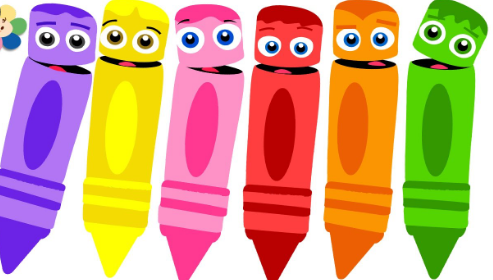  time!!Hello boys and girls!!This week we are going to review colours. Sure you know very well.We are going to start with a nice story. Watch and enjoy!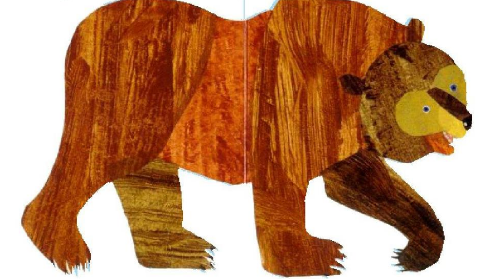 https://youtu.be/WST-B8zQleMAnd a song: What’s your favourite colour?https://youtu.be/zxIpA5nF_LYAlguns exercicis per practicarhttp://www.koalatext.com/public/index.php/unitsv2/582http://www.koalatext.com/public/index.php/unitsv2/579Ara alguns exercicis per completar i enviar-me (no cal que els feu tots, però quants més millor)https://www.liveworksheets.com/c?a=s&g=2nd&s=ENGLISH&t=82nj5yir47&l=as&i=dnfdox&r=nvhttps://www.liveworksheets.com/c?a=s&g=2nd&s=ENGLISH&t=82nj5yir47&l=pu&i=tzfctc&r=othttps://www.liveworksheets.com/c?a=s&g=2dn&s=ENGLISH&t=82nj5yir47&l=ir&i=ufdozs&r=rchttps://www.liveworksheets.com/c?a=s&g=2nd&s=ENGLISH&t=82nj5yir47&l=xk&i=xoxun&r=pdhttps://www.liveworksheets.com/c?a=s&g=2nd&s=ENGLISH&t=82nj5yir47&l=ne&i=dzdnzc&r=eu